Консультация для родителейУважаемые родители, папы и мамы!!!
Предлагаю вашему вниманию консультацию, о том,  как важно для развития ребенка участие папы в его воспитании.  
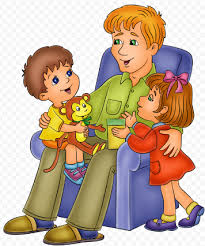 РОЛЬ ОТЦА В ЖИЗНИ РЕБЕНКАМужчина – звучит гордо и ответственно! И пусть каждый наполняет его
 собственным содержанием, в сознании же большинства, понятие «мужчина»
 связывается с твердостью, мужеством, решительностью, силой и смелостью. Как часто приходится слышать «Будь мужчиной!», «Веди себя по мужски!», «настоящий мужчина», в то время как «настоящая женщина», «Будь женщиной!», согласитесь, услышишь едва ли. И несмотря на стремительную феминизацию общества, бесспорно роль мужчины, как и во все времена, остается значительной. Традиционно принято считать воспитание детей обязанностью матери. Однако следует отметить, что институт отцовства в настоящее время все больше набирает обороты. Современное общество знает немало примеров семей (и постепенно их количество возрастает), где функции воспитания и заботы о ребенке частично или полностью берут на себя мужчины. 10 лет назад психологи, обращаясь к студентам психологического факультета, призывали развивать и поднимать авторитет отцовства, говоря об огромном влиянии мужчины на формировании психики ребенка. В связи с этим важно понять, в чем же конкретно состоит это влияние. Для начала хочется отметить, что мы сознательно используем термин «мужчина» в качестве синонима слову «отец», поскольку описываемые ниже особенности влияния могут быть применимы как к родному папе ребенка, так и к другому значимому для ребенка мужчине, принимающему активное участие в его воспитании. Психологи говорят о том, что до 5 лет ребенку, особенно мальчику, необходим мужчина, но если нет отца, то его может заменить дедушка, дядя, отчим, друг семьи, - главное, чтобы в его лице ребенок обрел авторитет и достойную модель для подражания. Почему именно 5 лет? Дело в том, что к этому возрасту у ребенка должна произойти полоролевая идентификация, то есть ребенок должен соотнести себя в соответствии со своим полом другими словами, пятилетняя девочка должна понимать, что она вырастет и станет женщиной, мамой, а мальчик соответственно, - мужчиной и папой. Нам взрослым, кажется, что это происходит само собой, однако это сложный психо -социальный процесс. И как ни странно, но именно в период  до 5 лет закладываются основы мужского/женского поведения, которые впоследствии и определяют нас как представителей того или иного пола. Итак, зачем же ребенку нужен мужчина? Существует одно важное правило: от отношений с родителем одноименного пола (для девочек – с мамой, для мальчиков – с папой) зависят наша самооценка и отношение к себе, а отношения с родителем противоположного пола определяют наши отношения с лицами противоположного пола в будущем. То есть в зависимости от того, насколько гармоничные отношения были у девочки с ее отцом, будет зависеть ее отношения к мужчинам в будущем: будут ли, например, доверие, уважение к ним или же, наоборот, - страх, непонимание и опаска. Соответственно все происходит и у мальчиков. Таким образом, отец оказывает непосредственное влияние на будущую личную и семейную жизнь дочери: с одной стороны, закладывая образ желанного для нее мужчины и формируя отношение к мужчинам в целом – с другой. Что же касается мальчиков, то мужчина выступает образцом для подражания особенно в возрасте с 2 до 5 лет. Ребенок перенимает практически все: интонации, жесты, походку, взгляд, словесные выражения, манеру общения с женой, друзьями и другими людьми, поведенческие привычки, манеру отдыхать, увлечение той или иной деятельностью… другими словами, сколько бы мамы ни говорили сыновьям, как нужно себя вести, вероятнее всего, они будут вести себя так, как это делают их отцы. В связи с этим очень важно осознавать потенциальное и реальное влияние отца на ребенка. Кроме того, не стоит забывать, что именно мужчина зкладывает в сыне модели обращения с женщинами в целом и с супругой в частности. Недаром психологи советуют, прежде чем выйти замуж, посмотреть на поведение отца вашего жениха и решить, хотите ли вы, чтобы ваш муж был таким. Говоря о влиянии отцов на развитие мальчиков, нельзя не упомянуть об Эдиповом комплексе – явлении, которое переживается всеми мужчинами в возрасте 2-5 лет. Суть его состоит в следующем: в определенный момент мальчик начинает сильно ревновать мать к отцу, он ненавидит его, может начать кусаться, бить, отталкивать, не попускать к матери, но одновременно с этим он любит папу и понимает, что так поступать нельзя. В этот очень важный для становления мужчины период необходимо терпеливое и понимающее отношение отца к сыну. Важно не подавить его силой, а принять и отнестись с уважением к чувствам ребенка. В зависимости от того, насколько успешным было прохождение данного комплекса ребенком, во многом зависят самооценка и самоуважение мужчины, его отношения с отцом в будущем, то есть сможет ли мужчина признавать авторитет других мужчин, не испытывая каждый раз острое чувство соперничества и страх быть униженным, подчиненным. Таким образом, влияние мужчины на развитие и воспитание ребенка, как это ни странно, не сводится к материальному обеспечению его жизни и физической защите его здоровья, как, к сожалению, считают многие из нас. Опережая многочисленные обвинения женщин в строну мужчин по поводу ненадлежащего исполнения ими отцовских обязанностей, хочется заметить, что идеальными отцами и настоящими мужчинами не рождаются – ими становятся, и тут же наша, женская, обязанность – помочь их такими воспитать, умело направить, отыскать достойные авторитеты и поддержать в нужный момент.